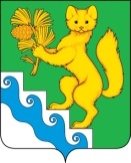 БОГУЧАНСКИЙ РАЙОННЫЙ СОВЕТ ДЕПУТАТОВРЕШЕНИЕ         2023                                           с. Богучаны                                 № О внесении изменений и дополнений в решение Богучанского районного Совета депутатов от 21.03.2019 № 33/1-237 «О формировании расходов на оплату труда депутатов, выборных должностных лиц местного самоуправления осуществляющих свои полномочия на постоянной основе, лиц, замещающих иные муниципальные должности, и муниципальных служащих Богучанского района»В соответствии с постановлением Совета администрации Красноярского края от 29.12.2007 № 512-П "О нормативах формирования расходов на оплату труда депутатов, выборных должностных лиц местного самоуправления, осуществляющих свои полномочия на постоянной основе, лиц, замещающих иные муниципальные должности, и муниципальных служащих" ст. ст. 32,36 Устава Богучанского района Красноярского края Богучанский районный Совет депутатов, РЕШИЛ:1. Внести в решение Богучанского районного Совета депутатов от 21.03.2019 № 33/1-237 «О формировании расходов на оплату труда депутатов, выборных должностных лиц местного самоуправления осуществляющих свои полномочия на постоянной основе, лиц, замещающих иные муниципальные должности, и муниципальных служащих Богучанского района» следующие изменения:В порядке расчета фонда оплаты труда:Абзац третий пункта 1 изложить в следующей редакции:« фонда оплаты труда (за исключением главы муниципального образования), который формируется из расчета среднемесячного базового должностного оклада и количества должностных окладов, предусматриваемых при расчете предельного размера фонда оплаты труда, увеличенного на сумму средств, обеспечивающую выплату увеличения ежемесячного денежного поощрения в соответствии с подпунктом 7.7 Положения об оплате труда муниципальных служащих   муниципального образовании Богучанский район, утвержденное Решением Богучанского районного Совета депутатов от 27.07.2015 № 51/1-411 с учетом средств на выплату районного коэффициента, процентной надбавки к заработной плате за стаж работы в районах Крайнего Севера, 
в приравненных к ним местностях и иных местностях края с особыми климатическими условиями.»; дополнить пунктом 2.2 следующего содержания:«2.2. Объем средств, определенный в соответствии с пунктами 2, 2.1 настоящего Порядка, подлежит увеличению на сумму средств, обеспечивающую выплату увеличения ежемесячного денежного поощрения 
в соответствии с подпунктом 7.7 Положение об оплате труда муниципальных служащих   муниципального образовании Богучанский район, утвержденное Решением Богучанского районного Совета депутатов от 27.07.2015 № 51/1-411 (в расчёте на год).».2. Контроль за исполнением настоящего решения возложить  на постоянную комиссию по бюджету, финансам (А.Н. Горбачев).3. Настоящее решение подлежит официальному опубликованию в  Официальном вестнике Богучанского района и вступает в силу 1 января 2024 года, но не  ранее дня,  следующего за днем его  официального опубликования.Председатель Богучанского                            Глава  Богучанского районного Совета депутатов                           района                      О.А.Павлюченко                                                 А.С.Медведев                          _______________                                             ________________                       «    » декабря  2023                                                                 «    » декабря  2023